Werkboek hoofdstuk 4 - Markt – toetreding en marktstructuur deel 34.9	Wanneer spreek je van een oligopolie en van monopolistische concurrentie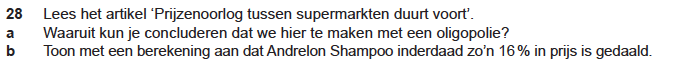 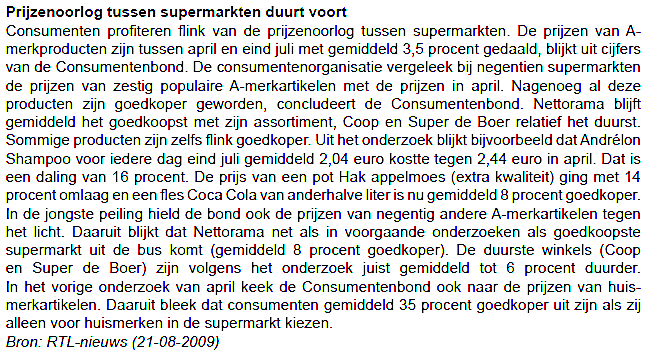 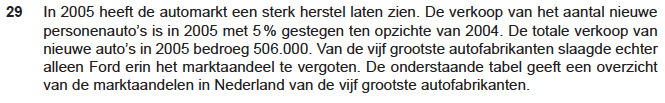 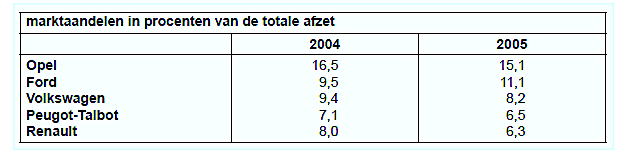 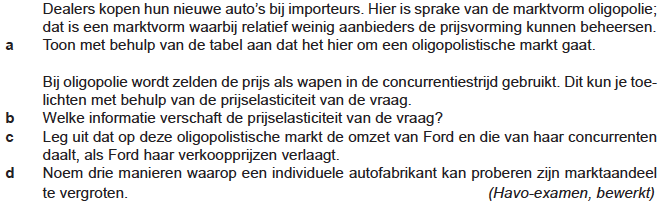 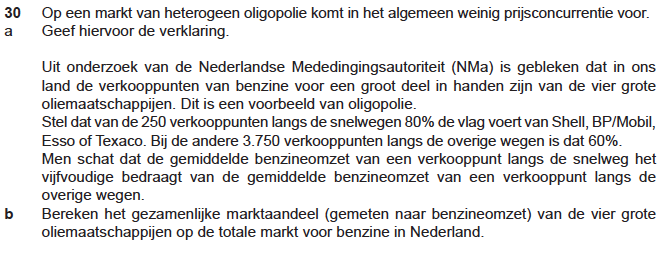 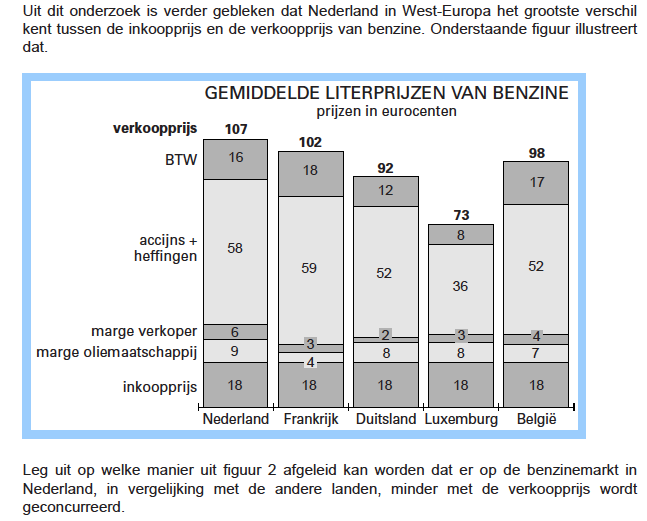 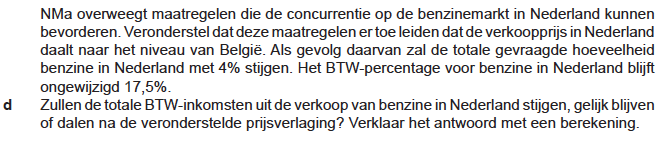 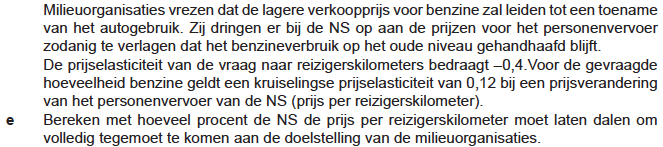 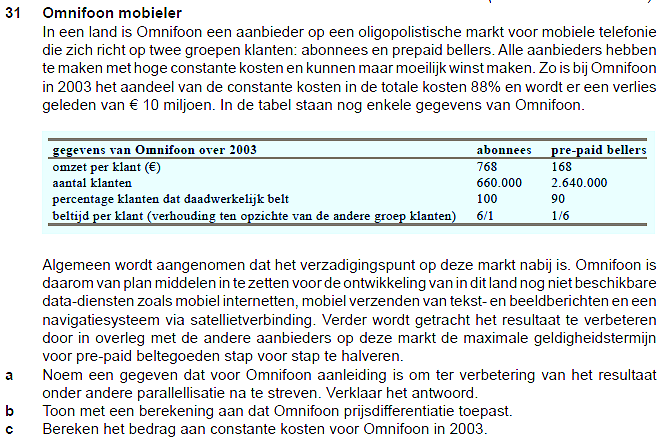 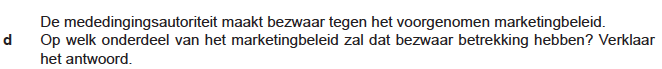 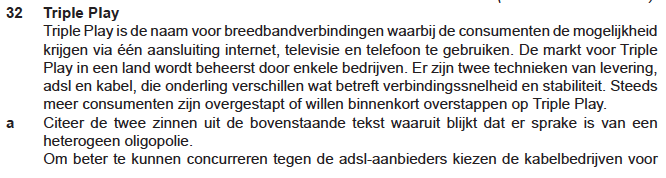 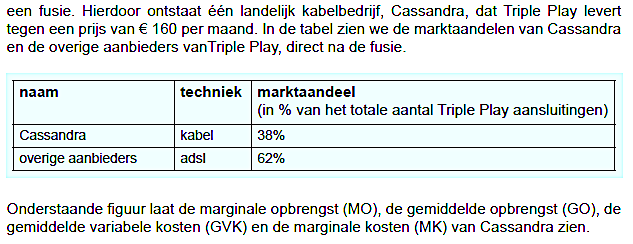 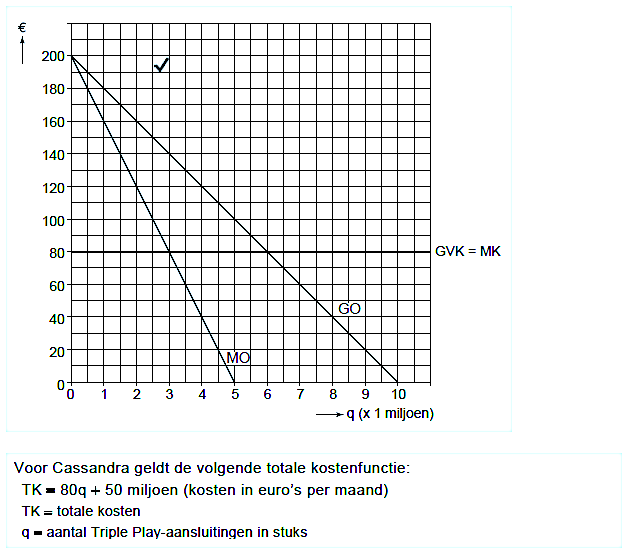 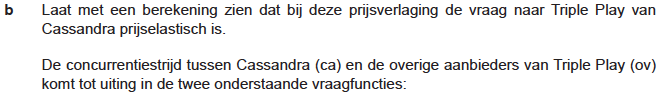 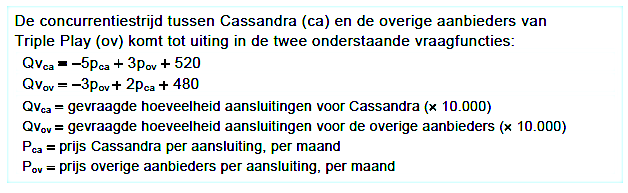 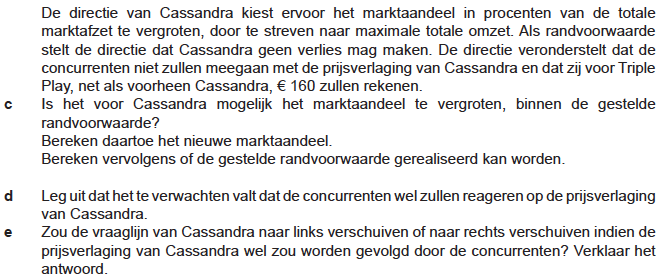 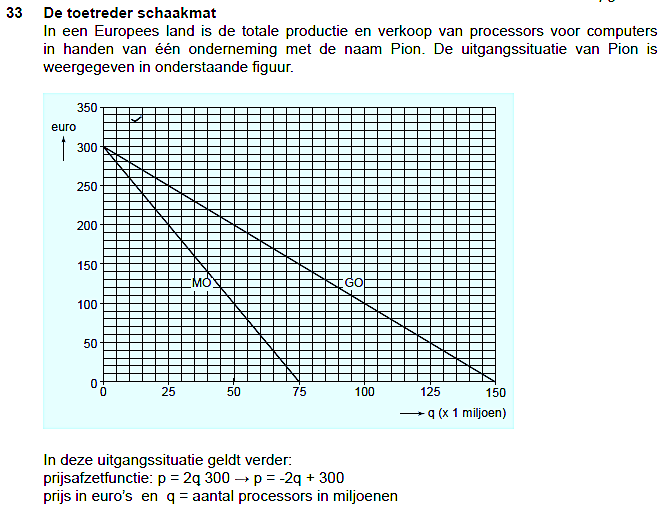 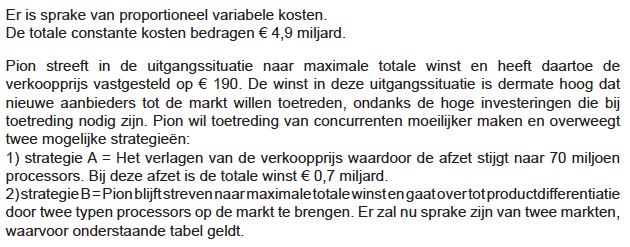 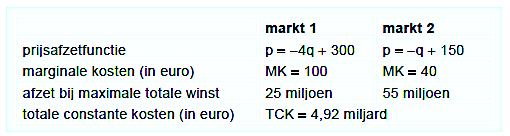 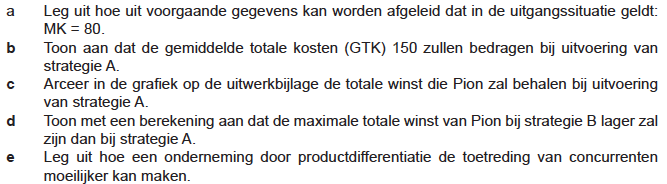 4.10 	Wanneer is sprake van prijsdiscriminatie?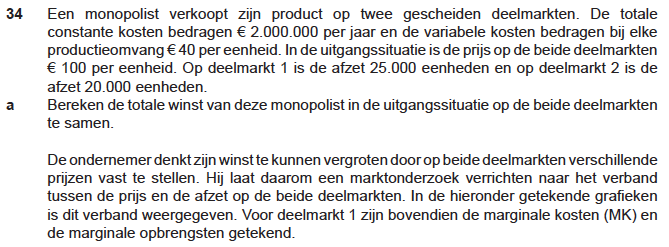 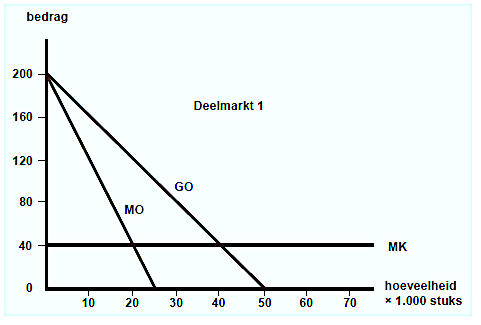 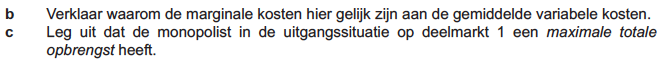 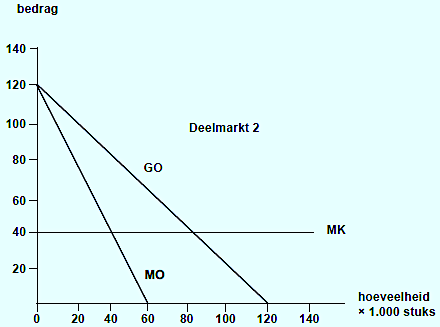 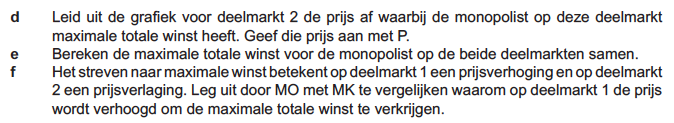 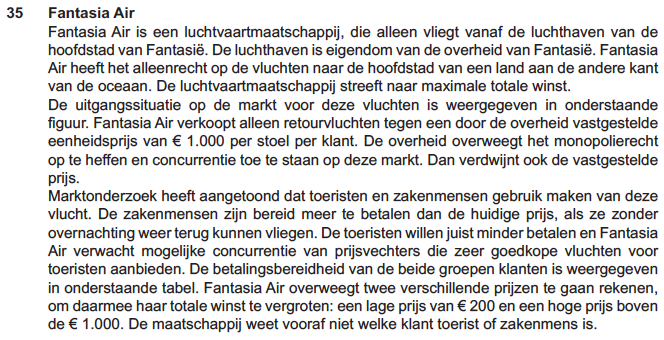 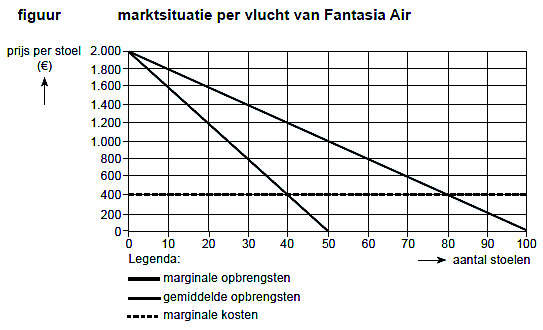 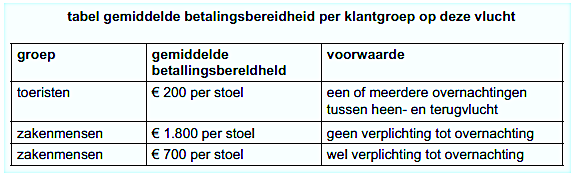 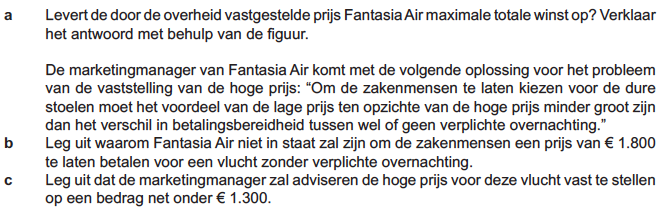 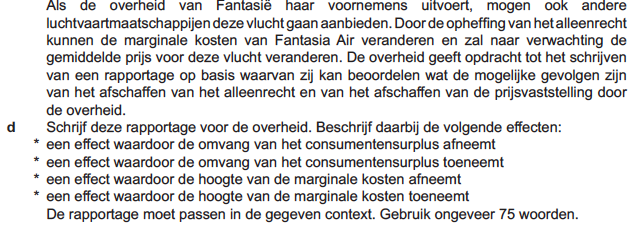 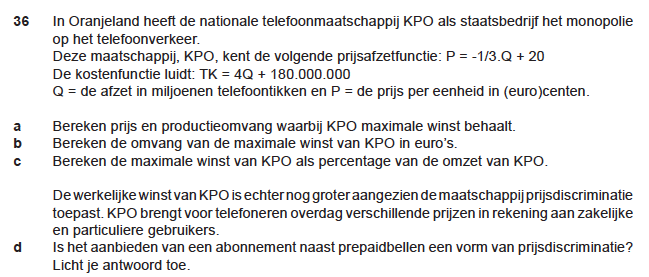 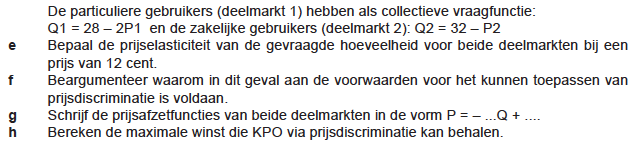 ABABCDABCDEABCDaBCDEABCDEABCDEFABCDABCDEFGH